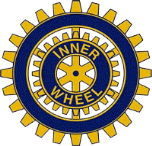 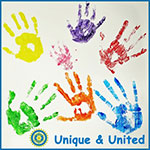 Inner Wheel Distrikt 239, SverigeVåren 2016IW-dagen firades runt om i distriktet på olika sätt. Parentation på Distriktsmötet för 3 medlemmar. Antalet medlemmar i distriktet har inte förändrats nämnvärt, vi är 746 en ökning med 7 medlemmar, men från 1 juli tappar vi Eslöv IWC med cirka 40 medlemmar.Distriktsårsmötet hölls i Hölleviken,  värd var Falsterbo-Vellinge IWC. Mötet besöktes av 79 deltagare. Vi hade besök av PIIWP Solveig Svensson, Ystads IWC,  Birgitta Lundehed vår Rådspresident, Göteborg Norra IWC. Rotarys guvenör Viveca Serder fick förhinder av familjeskäl. Jag  låg i influensa och vice DP Agneta Larsson gick in och ledde förhandlingarna i mitt ställe.Klubbesök. Jag hade två klubbesök kvar och jag besökte Simrishamns IWC på Inner Wheeldagen och jag var hos Falsterbo-Vellinge i början av februari. Välbesökta kvällar bägge två vilket ju är väldigt roligt.Vision 2017 pågår i en del klubbar  genom att man bland annat skapat grupper som har hand medlemsvård, rekrytering, hjälpprojekt .Värdegrunderna, samtliga klubbar har skickat in och  resultatet är mailat till Birgitta Lundehed.Utbildning, Ett genomfört tillfälle och det är ett till på gång i april. På distriktsmötet delades broscher ut till många av de som genomgått hela utbildningenVU-möten, vi har haft tre  bra och effektiva möten hitills. Vu mötet i mars fick genomföras utan mig på grunda av sjukdom, vice president Agneta Larsson gick in istället. Birgitta Lundehed deltog i VU-mötet.Event  i Lund 13 april. Det är nu över 155  personer anmälda och det fortsätter komma in.  Många datorer igång för att visa olika aktiviteter, wall of fame med projekt från klubbarna, två intressanta föredrag av unga kvinnor, Staffanstorp IWC berättar om  Iwänskap. Temar är ju att ta med döttrar, svärdöttrar och vänner. Vändistrikt och besök. Många från distiktet åker till York i mitten på maj på vänbesök till D4..Veckan efter är det dags för Bridging the Baltic där vi är några från VU som kommer deltaga.Skillinge 2016-03-23                                                        Annika Månsson DP Distrikt 239